İşinizi Kolaylaştıran Servisler İKS, firmaların, müşterilerini daha yakından tanımaları, analizler doğrultusunda hedef kitlelerine doğru hizmetleri sunabilmeleri için güvenlik önlemlerini arttırıcı yenilikçi mobil servisler geliştirebilmelerini  sağlayan sorgulama ve doğrulama servisleri bütünüdür. Seçilen servis özelliğine göre kurumsal ve bireysel Vodafone veri tabanında bulunan abonelerin sorgulanmasını ve doğrulanmasını sağlamaktadır.İKS servisleri, JetSMS ara yüzlerinden veya kendi programınıza entegre ederek kullanabileceğiniz bir servistir. İKS yetenekleri sayesinde, müşterilerinize sunduğunuz hizmetleri zenginleştirebilir ve işlemlerinizde güvenlik önlemlerini arttırabilirsiniz.TCKN ve GSM Numarası Doğrulama Servisi  TCKN ve GSM NO Doğrulama servisi ile TCKN ve GSM numaralarının doğru eşleştirme yapılıp yapılmadığını kontrol eden servistir.TCKN ile GSM Numarası Sorgulama Servisi TCKN Sorgulama servisi ile Vodafone sistemlerine aynı TCKN ile kaydı olan GSM numarası bilgisi alınır.Kurumsal ve Bireysel Abonelik Sorgulama ServisiGSM numarasının aboneliğinin Kurumsal mı yoksa Bireysel mi olduğunu sorgulayan servistir. Faturalı ve Faturasız Abonelik Sorgulama ServisiGSM numarasının aboneliğinin Faturalı mı yoksa Faturasız mı olduğunu sorgulayan servistir.Sim Kart Değişikliği Sorgulama Merkezi Sim kart değişikliğinin sorgulandığı servistir. Servis’ten sadece bankacılık faaliyeti gösteren firmalar faydalanabilir.IMEI Aktiflik Sorgulama Servisi Cep telefonlarının IMEI numarasını ileterek aktifliğinin sorguladığı servistir.Cihaz Modeli Sorgulama Servisi Bu servis ile Vodafone sistemlerine kayıtlı GSM numarası ile ilişkili cihaz bilgisi sorgulanır. Müşterim Hangi Ülkede Sorgulama Servisi Bu servis ile Firmalar kendi veritabanındaki numaraların hangi ülkede olduğunu görüntüleyebilirler. Sadece bireysel aboneler sorgulanabilir.Müşterim Bu Ülkede Mi Sorgulama Servisi Firmaların kendi veritabanındaki numaraların bulunduğu ülke bilgisinin doğrulandığı servistir. Sadece bireysel aboneler sorgulanabilir.Müşterim Yurtdışında Mı Sorgulama Servisi Firmaların veritabanlarında bulunan müşterilerinin yurtdışında olup olmadığını sorgulayan servistir. Sadece bireysel aboneler sorgulanabilir.Cihaz Değişikliği Sorgulama Servisi Firmanın veritabanındaki numaraların cep telefonu değişikliği yapıp yapmadığı bilgisinin doğruladığı servistir. Sadece bireysel aboneler sorgulanabilir.Vodafone İşinizi Kolaylaştıran Servisler Ücretlendirme Vodafone, ilgili servis seçimine göre yapılan sorgulamaları aşağıda belirtilen birim ücret ile firmaya faturalayacaktır. Sadece cevap alınan başarılı sorgular aylık olarak ücretlendirilir, teknik nedenlerden ötürü yerine getirilemeyen sorgulama istekleri ücretlendirilmeyecektirVodafone veri tabanında bulunmayan numaralar ücretlendirilmezFirma aylık olarak yapmış olduğu sorgu adedine göre düzenlenecek faturasını, fatura düzenleme tarihinden itibaren 30 gün içinde ödemekle yükümlüdürHer bir servis geçerli olmak şartı ile her 10 dakika içinde en fazla 1000 sorgu isteğinde bulunulabilir. Söz konusu adedin aşılması durumundaki gecikme ve hatalardan Vodafone veya JetSMS sorumlu değildir          JetSMS ile Verileriniz Güvende Sektörde uzun yıllardır devam eden çalışmalarımız ve tecrübelerimizden yola çıkarak, JetSMS hesap bilgilerinizin güvende ve gizli kalmasını sağlamak için platformumuzda ek geliştirmeler yaptık.Bilgi güvenliğini ve kalite yönetimimizi ISO 270 Bilgi güvenliği ve ISO 9001 Kalite Yönetimi Sistemi belgeleri ile verdiğimiz hizmetlerin kalitesini ise ISO 10002 Müşteri Memnuniyeti Yönetim Sistemi belgesini alarak kanıtladık. Sizlere yerinde Ar-Ge merkezimizde geliştirdiğimiz Yerli Ürün ve servislerimizi sunuyoruz Kurumunuz adına yaptığınız kurumsal mesajlaşma aktivitelerinde, iş ortağınızın operatörlerin sağladığı     tüm güvenlik kriterlerini sağlıyor olması önemlidirBiz JetSMS olarak sizlere çok daha güvenli, yönetilebilir ve %100 yerli yazılım mühendisleri tarafından geliştirilen platformlar sunuyoruz.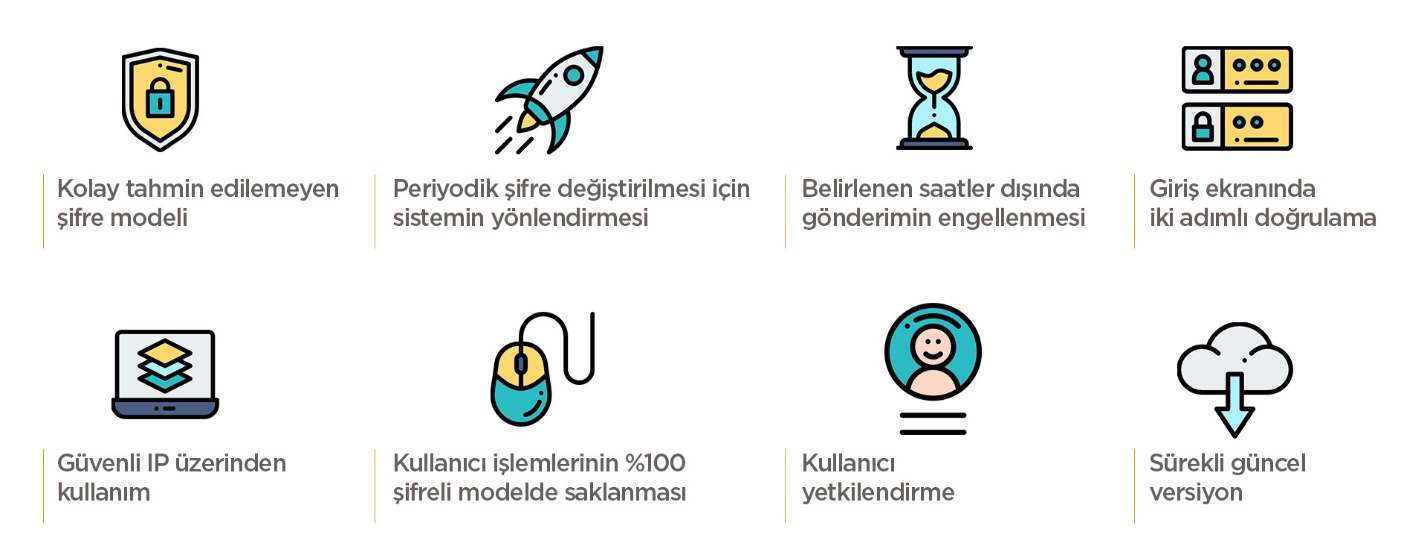 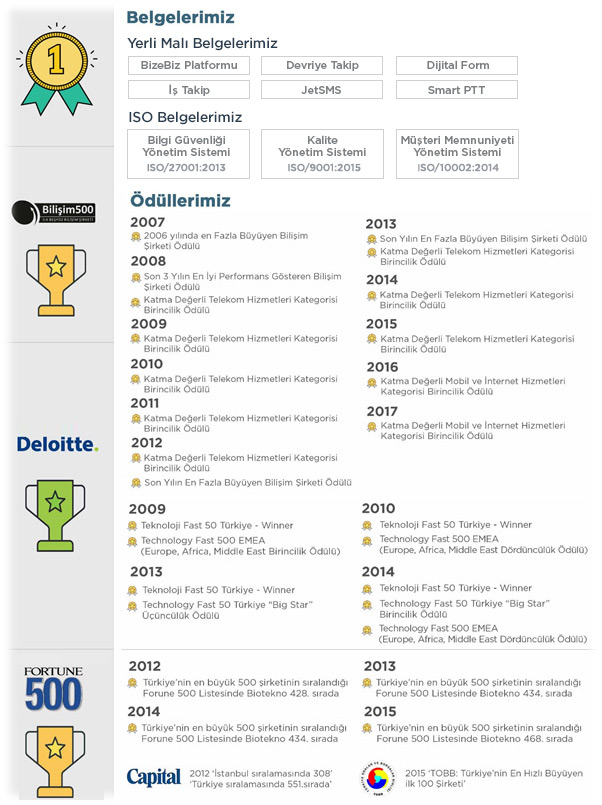 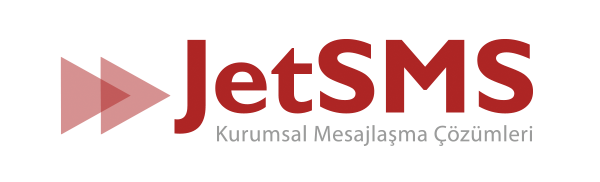 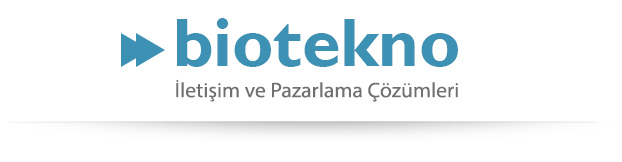 İşinizi Kolaylaştıran Servisler TeklifiVodafone 10 Mart 2020FİRMA ADIİşinizi Kolaylaştıran Servisler Ücretlendirmeİşinizi Kolaylaştıran Servisler Ücretlendirmeİşinizi Kolaylaştıran Servisler Ücretlendirmeİşinizi Kolaylaştıran Servisler Ücretlendirmeİşinizi Kolaylaştıran Servisler Ücretlendirmeİşinizi Kolaylaştıran Servisler ÜcretlendirmeServis AdıSorgu AdetSorgu AdetSorgu AdetSorgu AdetSorgu AdetServis Adı1-200.000200.001-500.000500.001-1.000.0001.000.001-2.000.0002.000.001+TCKN ve GSM Numarası Doğrulama0,040 TL0,0375 TL0,035 TL0,030 TL0,025 TLSim Kart Değişikliği Sorgulama0,040 TL0,035 TL0,030 TL0,025 TL0,020 TLCihaz Modeli Sorgulama0,040 TL0,0375 TL0,035 TL0,030 TL0,025 TLServis AdıSorgu AdetSorgu AdetSorgu AdetSorgu AdetSorgu AdetServis Adı1-50.00050.001-100.000100.001-150.000151.000+151.000+TCKN ile GSM Numarası Sorgulama3,00 TL2,75 TL2,50 TL2,00 TL2,00 TLKurumsal ve Bireysel Abonelik Sorgulama0,040 TL0,035 TL0,030 TL0,025 TL0,025 TLFaturalı ve Faturasız Abonelik Sorgulama0,060 TL0,055 TL0,050 TL0,045 TL0,045 TLCihaz Değişikliği Sorgulama0,040 TL0,0350 TL0,030 TL0,025 TL0,025 TLServis AdıSorgu ÜcretiSorgu ÜcretiSorgu ÜcretiSorgu ÜcretiSorgu ÜcretiIMEI Aktiflik Sorgulama0,90 TL0,90 TL0,90 TL0,90 TL0,90 TLMüşterim Hangi Ülkede Sorgulama4,00 TL4,00 TL4,00 TL4,00 TL4,00 TLMüşterim Bu Ülkede Mi Sorgulama3,55 TL3,55 TL3,55 TL3,55 TL3,55 TLMüşterim Yurtdışında Mı Sorgulama0,90 TL0,90 TL0,90 TL0,90 TL0,90 TLGSM Numarası Açılış Tarihi Sorgulama Servisi1,00 TL1,00 TL1,00 TL1,00 TL1,00 TL